ΓΕΝΙΚΗ ΖΩΟΤΕΧΝΙΑ & ΔΕΟΝΤΟΛΟΓΙΑ, ΗΘΟΛΟΓΙΑ, ΕΥΖΩΙΑΠΡΟΓΡΑΜΜΑ ΘΕΩΡΗΤΙΚΗΣ ΔΙΔΑΣΚΑΛΙΑΣ ΚΑΙ ΠΡΑΚΤΙΚΗΣ ΕΚΠΑΙΔΕΥΣΗΣ ΑΚΑΔΗΜΑΪΚΟ ΕΤΟΣ 2014-2015ΠΡΟΓΡΑΜΜΑ ΘΕΩΡΗΤΙΚΗΣ ΔΙΔΑΣΚΑΛΙΑΣΓΕΝΙΚΗ ΖΩΟΤΕΧΝΙΑ (αΜΦ ΤΣΙΡΟΓΙΑΝΝΗΣ)1α Θεωρία1β ΑσκήσειςΤετάρτη, Πέμπτη και Παρασκευή σε ομάδες (βλέπε λεπτομερή ανακοίνωση).2. ΔΕΟΝΤΟΛΟΓΙΑ, ΗΘΟΛΟΓΙΑ KAI ΕΥΖΩΙΑ (ΑΜΦ ΤΣΙΡΟΦΙΑΝΝΗΣ)2α ΘεωρίαΠΡΟΓΡΑΜΜΑ ΑΣΚΗΣΕΩΝ ΓΕΝΙΚΗΣ ΖΩΟΤΕΧΝΙΑΣΕΛΛΗΝΙΚΗ ΔΗΜΟΚΡΑΤΙΑ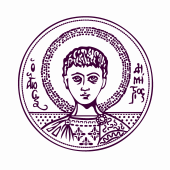 ΑΡΙΣΤΟΤΕΛΕΙΟ ΠΑΝΕΠΙΣΤΗΜΙΟ ΘΕΣΣΑΛΟΝΙΚΗΣΣΧΟΛΗ ΕΠΙΣΤΗΜΩΝ ΥΓΕΙΑΣ, ΤΜΗΜΑ ΚΤΗΝΙΑΤΡΙΚΗΣΕΡΓΑΣΤΗΡΙΟ ΖΩΟΤΕΧΝΙΑΣΔ/ΝΤΗΣ: Πασχάλης Δ. Φορτομάρης, Αναπλ. ΚαθηγητήςΤηλ.: 2310 999808, 999958, Fax: 2310 999963, 999892E-mail: zootexnia@vet.auth.gr, fortomap@vet.auth.grΚτίριο: Νέα Πτέρυγα Κτηνιατρικής, 2ος όροφος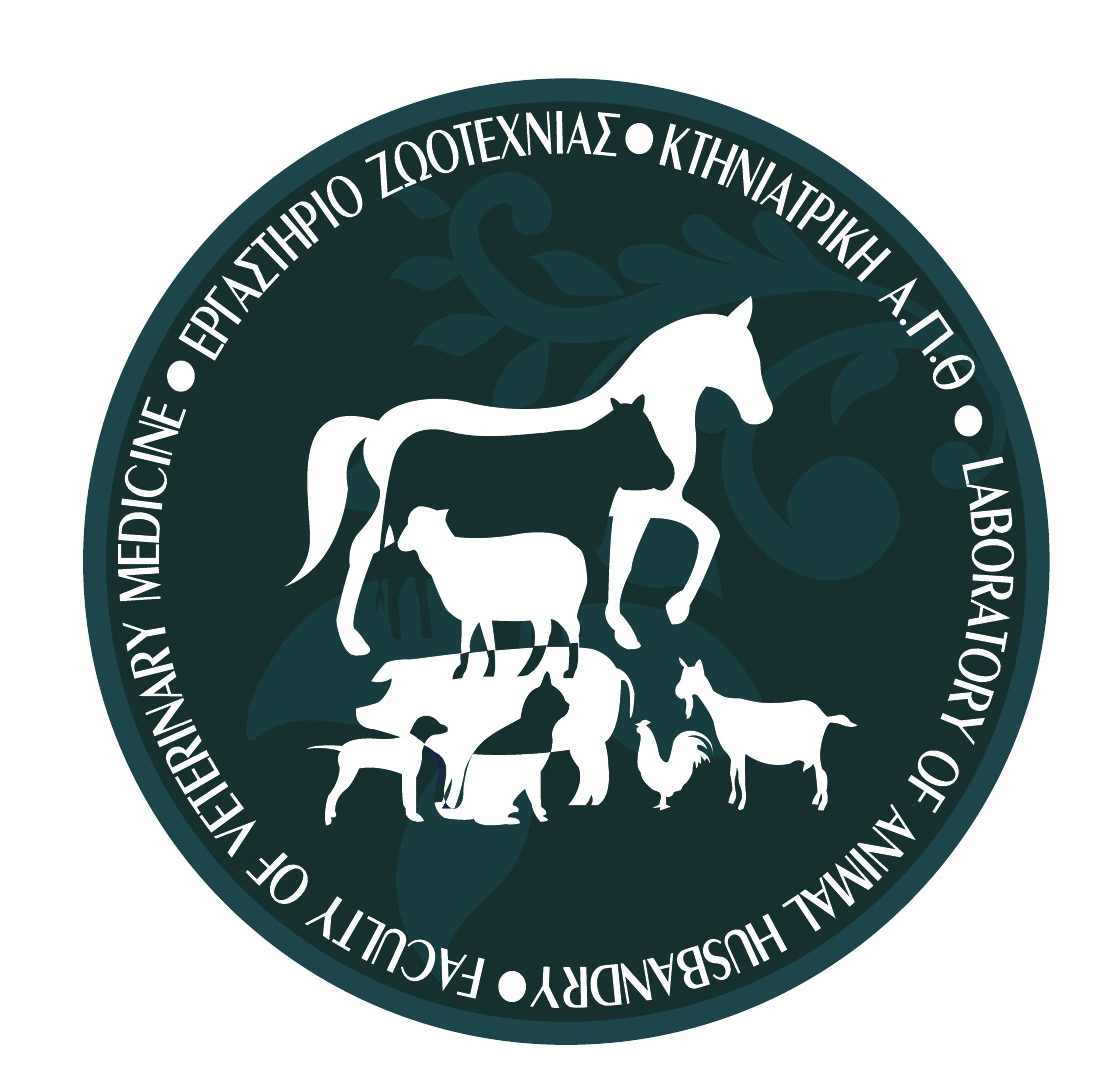 Θεσσαλονίκη 6/3/2015Αριθ. Πρωτ.: -ΗμερομηνίαΏραΔιδακτικές ώρεςΔιδάσκοντεςΤρίτη 21/4/201514:00-16:001-2ΓΑΠέμπτη 23/4/201514:00-16:003-4ΓΒΤρίτη 28/4/201514:00-16:005-6ΓΒΠέμπτη 30/4/201509:00-11:007-8ΓΒΤρίτη 5/5/201515:00-17:009-10ΓΒΠέμπτη 7/5/201515:00-17:0011-12ΓΑΤρίτη 12/5/201515:00-17:0013-14ΓΑΠέμπτη 14/5/201515:00-17:0015-16ΓΑΔευτέρα 18/5/201515:00-17:0017-18ΓΑΠαρασκευή 22/5/201515:00-17:00Ενδιάμεση ΕξέτασηΕνδιάμεση ΕξέτασηΗμερομηνίαΏραΔιδακτικές ώρεςΔιδάσκοντεςΤρίτη 28/4/201516:00-18:001-2ΓΑ, ΠΦΠέμπτη 30/4/201511:00-13:003-4ΓΑ, ΠΦΤρίτη 5/5/201517:00-19:005-6ΓΑ, ΠΦΠέμπτη 7/5/201517:00-19:007-8ΓΑ, ΠΦΤρίτη 12/5/201517:00-19:009-10ΓΑ, ΠΦΠέμπτη 14/5/201517:00-19:0011-12ΓΑ, ΠΦΔευτέρα 18/5/201517:00-19:00Ενδιάμεση ΕξέτασηΕνδιάμεση ΕξέτασηΤρίτη 19/5/201515:00-17:0013-14ΓΑ, ΠΦΤετάρτη 20/5/201515:00-17:0015-16ΓΑ, ΠΦ Πέμπτη 21/5/201515:00-17:0017-18ΓΑ, ΠΦΔευτέρα 25/5/201515:00-17:0019-20ΓΑ, ΠΦΗμερομηνίαΏρα έναρξηςΟμάδαΑντικείμενο άσκησης – τόπος (διδάσκοντες)Παρασκευή 13/3/201508:3010:00Γ ΔΆσκηση στα βοοειδή – Αμερικανική Γεωργική Σχολή (ΓΑ, ΓΒ, ΠΦ)Παρασκευή 20/3/201508:3010:00Α ΒΆσκηση στα βοοειδή– Αμερικανική Γεωργική Σχολή (ΓΑ, ΓΒ, ΠΦ)Παρασκευή 3/4/201508:3010:00Γ ΔΆσκηση στα πρόβατα - Κολχικό(ΓΑ, ΓΒ, ΠΦ)Παρασκευή 24/4/201508:3010:00Α ΒΆσκηση στα πρόβατα-  Κολχικό(ΓΑ, ΓΒ, ΠΦ)Παρασκευή 8/5/201508:3010:00Γ ΔΆσκηση στους ίππους – Ιππικός Όμιλος Θέρμης (ΓΑ, ΓΒ, ΠΦ)Παρασκευή 15/5/201508:3010:00Α ΒΆσκηση στους ίππους– Ιππικός Όμιλος Θέρμης (ΓΑ, ΓΒ, ΠΦ)Παρασκευή 22/5/201508:3010:00Γ ΔΠεριγραφή ζωοστασίων- πτηνά Αμερικανική Γεωργική Σχολή (ΓΑ, ΓΒ, ΠΦ, ΓΠ)Παρασκευή 29/5/201508:3010:00Α ΒΠεριγραφή ζωοστασίων- πτηνά Αμερικανική Γεωργική Σχολή(ΓΑ, ΓΒ, ΠΦ, ΓΠ)Τετάρτη 3/6/201509:00Α, Β, Γ, ΔΕφαρμογές γενετικής βελτίωσης. Αμφιθέατρο Τσιρογιάννη(ΓΑ, ΓΒ, ΠΦ)Πέμπτη 4/6/201508:3010:00Γ ΔΆσκηση στους χοίρους -  Μονάδα εκτροφής χοίρων, Κονταριώτισσα Πιερίας (ΓΑ, ΓΒ, ΠΦ, ΓΠ)Παρασκευή 5/6/201508:3010:00ΑΒΆσκηση στους χοίρους-  Μονάδα εκτροφής χοίρων, Κονταριώτισσα Πιερίας (ΓΑ, ΓΒ, ΠΦ, ΓΠ)